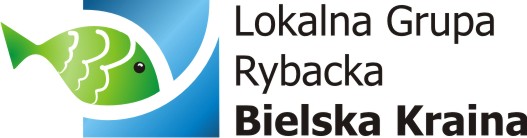 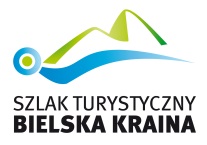 Program wycieczki szlakiem turystycznym  „BIELSKA KRAINA”(OFERTA DLA DZIECI I MŁODZIEŻY)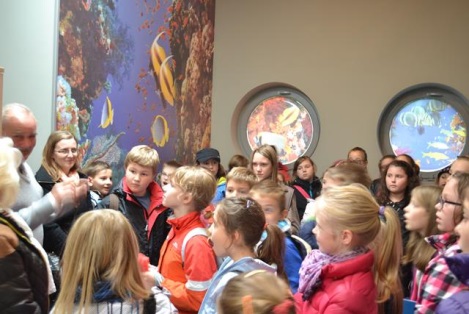 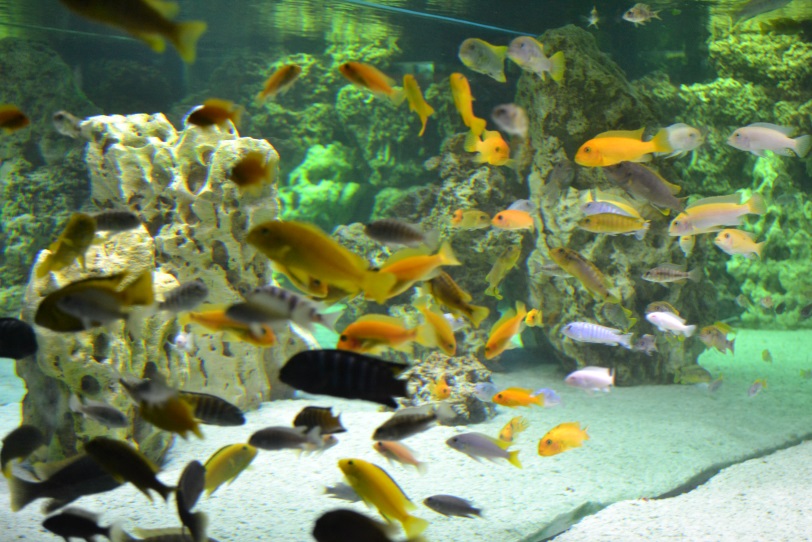 Oferta jednodniowa 40zł/os.:-  warsztaty kulinarne w Przestrzeni Kreatywnej K6 w Czechowicach-Dziedzicach (1h 30 min),- obiad w Przestrzeni Kreatywnej K6 w Czechowicach-Dziedzicach(45 min)-zwiedzanie mini zoo w Bielowicku (45 min) i wizyta w Gospodarstwie Rolno-Sadowniczym Huculak w Międzyrzeczu Dolnym – poczęstunek sokiem jabłkowym wytworzonym przez gospodarstwo (45 min) Oferta jednodniowa 30 zł/os: - zwiedzanie Studia Filmów Rysunkowych wraz z projekcją filmu  w Bielsku-Białej – 2h-wizyta w Muzeum Fauny i Flory Morskiej i Śródlądowej w Jaworzu (2h)-przejazd bryczką na Specjalistycznym Gospodarstwie Rybackim „Nałęże” – prezentacja gospodarstwa, poczęstunek rybny, grillowanie w Jaworzu (2h)Oferta jednodniowa 40 zł/os.:- wizyta w Muzeum fauny i flory morskiej i śródlądowej w Jaworzu (2h)- zwiedzanie Parku Zdrojowego w Jaworzu wraz z nowopowstałą  Tężnią oraz kompleksem sportowym (1,5h)- zwiedzanie muzeum „Pod Strachem Polnym” w Rudzicy (1h) - wizyta w Specjalistycznym Gospodarstwie Rybackim „Nałęże” – prezentacja gospodarstwa, poczęstunek rybny, grillowanie w Jaworzu (2h)Oferta dwudniowa 100zł/os:DZIEŃ I: - wizyta w Muzeum Fauny i Flory Morskiej i Śródlądowej w Jaworzu (2h)- przejazd kolejką linową na Szyndzielnię w Bielsko-Biała (3h) -zwiedzanie muzeum „Pod Strachem Polnym” w Rudzicy (1h)-zwiedzanie Rolnicza Spółdzielnia Produkcyjna  „Zwycięstwo” w Jasienicy (1h)- wizyta w Specjalistycznym Gospodarstwie Rybackim „Nałęże” – prezentacja gospodarstwa, poczęstunek rybny, grillowanie w Jaworzu (2h)- przejazd bryczką, zakwaterowanie oraz kolacja w Gospodarstwie Agroturystycznym P.  Stekla  „Gościniec Szumny” w Jaworzu (1h)DZIEŃ II:- wizyta w Gospodarstwie rolno-sadowniczym Huculak w Międzyrzeczu Dolnym – poczęstunek sokiem jabłkowym wytworzonym przez gospodarstwo (45 min)- wspólne wędkowanie oraz zwiedzanie łowiska wędkarskiego „Hałcnowiec” – Uroczysko Karpiowe w Ligocie(2h)- zwiedzanie ogrodów kwiatowych w Pisarzowicach, połączonego 
z poczęstunkiem herbatą (2h 30min),- zwiedzanie Parku Zdrojowego w Jaworzu + zabawa w podchody (1h 30 min)Oferta trzydniowa 200 zł/os.DZIEŃ I:- rezerwat Rotuz Czechowice-Dziedzice (2h)- zwiedzanie Studia Filmów Rysunkowych wraz z projekcją filmu  w Bielsku-Białej (12 zł) – 2h- wizyta w Muzeum Fauny i Flory Morskiej i Śródlądowej w Jaworzu (2h)-przejazd bryczka na Specjalistycznym Gospodarstwie Rybackim „Nałęże” – prezentacja gospodarstwa, poczęstunek rybny, grillowanie w Jaworzu (2h)- przejazd bryczką, zakwaterowanie oraz kolacja w Gospodarstwie Agroturystycznym 
P. Stekla „Szumny Gościniec” w Jaworzu (1h)DZIEŃ II:- wizyta w Gospodarstwie rolno-sadowniczym Huculak w Międzyrzeczu Dolnym – poczęstunek sokiem jabłkowym wytworzonym przez gospodarstwo (45 min)- zwiedzanie ogrodów kwiatowych w Pisarzowicach, połączonego z poczęstunkiem herbatą (2h 30min),-zwiedzanie Parku Zdrojowego w Jaworzu + zabawa w podchody (1h 30 min)- wspólne wędkowanie oraz zwiedzanie łowiska wędkarskiego „Hałcnowiec” – Uroczysko Karpiowe w Ligocie(2h)- przejazd bryczką, zakwaterowanie oraz kolacja w Gospodarstwie Agroturystycznym 
P. Stekla „Szumny Gościniec” w Jaworzu (1h)DZIEŃ III:- przejazd kolejką linową na Szyndzielnię w Bielsku-Białej (3h) -  warsztaty kulinarne w Przestrzeni Kreatywnej K6 w Czechowicach-Dziedzicach (1h 30 min),- obiad w Przestrzeni Kreatywnej K6 (45 min)- zwiedzanie Ośrodek Rekreacji i Sportu w Kaniowie  + zawody sportowe (2h)